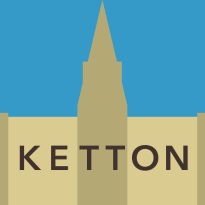 STATEMENT FROM KETTON PARISH COUNCIL: 28 MARCH 2020THE CORONAVIRUS PANDEMICOne of the most heartening aspects of the current emergency is the creation of the Ketton Together Project. This is a support scheme to provide the delivery of food, medicines, newspapers, household goods, stamps and other essentials to people in Ketton who are isolated at home. So far over 80 people have volunteered to take an active role. Phone calls to the village shop on 01780 720 245, to leave a shopping list will mean that the food can be delivered that same day. It is helpful if orders were made regularly and those for bread are made a day in advance. The preferred method of paying is by credit card over the telephone. Tim Chapman, the postmaster, thanks his colleagues, Claire and Karen, who serve in the shop for their enormous contributions. The village is grateful to all those who are contributing to the success of the Ketton Together Project.Prescriptions can be collected and delivered. The method to request the collection of a prescription is via the Ketton Good Neighbour Scheme (KGNS) that is managing its helpline for all enquiries not related to the shop, through its telephone number that is open between 9.00am and 8.00pm. The number is: 07517 798 397. Our best advice is to request a collection five days before you need it, as it is taking up to three days from the time it is requested at surgeries and we need to factor in time to get the request to the relevant volunteer.Further details can be found on the Ketton Together Through Coronavirus Facebook page or the council webpage: www.ketton.org.uk. The scheme includes a 'listening ear' and is a platform for sharing information and ideas to help everyone through this difficult time. The council urges all those in need or difficulty to contact one of these access points.If you signed up as a volunteer and have not been called upon yet, your time will come (organisers will try to spread the load). If you have any spare time at home, and if you have not already done so, please complete the Neighbourhood Plan Survey via https://ket2tin.wixsite.com/kettinnpThe Whitebread Trust, a village based charity, is supporting the Ketton Together Project financially. The Trust is able to support villagers who believe, due to the virus, they have particular needs outside the normal help from public bodies.  Any application should be made through the ParishOffice to Sarah Ayling, the parish clerk.The Parish Council takes very seriously the full range of the guidance and requirements issued by Her Majesty’s Government. We have closed access to the play equipment in Hall Close and request that no one uses any of the equipment. The multi use games area is also not to be used. While walking is still permitted in the orchard area of Hall Close, please observe the social distancing arrangements. The council urgently requests that all other advice and instructions will be followed in both the letter and the spirit of them. Lives are at risk!No face to face meetings of the Parish Council will take place for the time being. No surgeries by the two county councillors will take place. It is possible for the council to continue its work by remote means. If members of the public wish to raise a query or make a statement, please use the normal email address: kettonpc@btinternet.com We shall respond as soon as possible. Sarah Ayling, the parish clerk is in the parish office on Wednesdays and Thursdays. The telephone number is: 01780 722 451. Decisions on issues relating to planning or highways and parking will be dealt with by email. On Saturday 28 March the new priest in charge of the parishes of Ketton and Tinwell, Rev Olwen Woolcock, will be licensed. We welcome her and hope that she and her family will be very happy to live in Ketton.This statement is written by Sinclair Rogers, chairman of Ketton Parish Council. He can be contacted by telephone on 01780 722 464 or by email: sinclairrogers@btinternet.com